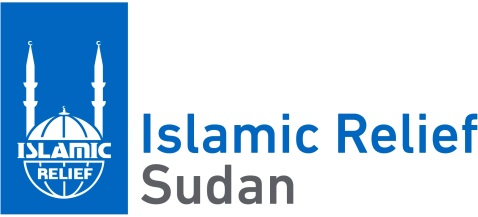 Date: 14/08 /2023اسم العطاء :  صيانة مركز صحي التميد بإدارية فوجا في محلية النهود(صيانة الغرف و السور الخارجي للمركز مع تشييد مظلة ومرحاض 2 عين )Tender Name: Rehabilitation of El Timaid health center (Fencing, latrine and shelter and two rooms)Project: Islamic Relief IRC -                                                                                  PR #18015الإغاثة الإسلامية عبر العالم منظمة تطوعية تعمل في السودان منذ العام 1991 ، تسعي لتخفيف المعاناة عن الفقراء في العالم دون تمييز للجنس او العقيدة او الاصل ومنذ بداية عملها في السودان نفذت المنظمة بنجاح العديد من مشاريع التنمية والاغاثة في قطاعات المياه واصحاح البيئة ، الصحة ، التعليم ، سبل العيش ، الطوارئ ودعم الأيتام.هذا العطاء : عطاء صيانة مركز صحي التميد بإدارية فوجا في محلية النهود(صيانة الغرف والسور الخارجي للمركز مع تشييد مظلة ومرحاض 2 عين) وفق الشروط المبينة أدناه. الإلتزام بالكميات والأنواع المحددة بجدول المواصفات والكميات المرفق .الكميات المطلوبة للصيانة والتاهيل قد تزيد أو تنقص حسب الأسعار المقدمة والميزانية المتوفرةيتم ملء البيانات في كراسة العطاء فقط ، والأسعار يجب أن تكون شاملة كافة الرسوم سيتم توقيع عقد صيانة مركز صحي التميد بإدارية فوجا في محلية النهود(صيانة الغرف و السور الخارجي للمركز مع تشييد مظلة ومرحاض 2 عين) مع منظمة الإغاثة الإسلامية عبر العالم لمن يرسو عليه العطاء:تقديم شهادة خلو طرف من الضرائب والزكاة ( لمن يرسو علية العطاء)تأهيل كامل للمركز  خلال (60) يوم من تاريخ توقيع العقد. للمنظمة لجنة فنية لها الحق في رفض اعمال الصيانة والتأهيل غير المطابقة للمواصفات عند الإستلام.ارفاق صورة شهادة تحصيل القيمة المضافة ( 17%) من يرسو عليه العطاء عليه تقديم فاتورة نهائية مختومة بختم الضرائب بعد تسليم المركز.يتم سداد قيمة العطاء بالجنيه السوداني بشيك عقب استلام العمل و في التاريخ المحدد.يرفق المتقدم :شهادة تسجيل الشركة/إسم العملشهادة عضوية من اتحاد المقاولين السودانيينلن يتم النظر في العطاءات الواردة من الشركات/  اسماء العمل التي ليست لها علاقة بالنشاطشهادة المقدرة الماليةشهادات الخبرة السابقة في مجال موضوع العطاء والرخصة التجاريةاسكرين فورم ( يستلم مع كراسة العطاء)صورة من إثبات الشخصية لمجلس إدارة/مدراء/أصحاب العمليتم تقديم العطاءات في ظرف مغلق مختوم بالشمع الاحمر يكتب عليه )عطاء صيانة مركز صحي التميد بإدارية فوجا في محلية النهود(صيانة الغرف و السور الخارجي للمركز مع تشييد مظلة ومرحاض 2 عين) ويودع بصندوق العطاءات بالصالة الرئيسية لمكتب المنظمة بالقضارف او مكتب المنظمة بولاية شمال كردفان الابيض – جنوب مستشفى الضمان او مكتب ولاية غرب كردفان الفولة بحي الدرجةكما يمكن تقديم العطاءات عن طريق البريد الالكتروني التالي:-IRW.SudanProcurement@gmail.comالإلتزام بكل ما ورد من شروط أعلاه ، و لا ينظر في العطاءات غير المستوفية للشروطلا يمكن فتح صندوق العطاءات لسحب كراسة العطاء بعد الإيداع وعلي من يرغب في الإنسحاب وضع خطاب يفيد ذلك في صندوق العطاءاتالمنظمة غير مقيدة بقبول أقل أو أعلي عطاءللمنظمة الحق في تجزئة العطاء متى تراءى لها ذلك ، كما لها الحق في إلغاء كل أو بعض بنود العطاء.اخر موعد لتسليم العطاءات في يوم  الخميس 24/08/2023  الساعة الثالثة ظهرا.فضلا الرجاء الاطلاع وفهم كل الشروطجدول كميات ومواصفات صيانة وتأهيل المكاتب والمخزن بمركز صحي قرية التميد - محلية النهودجدول كميات ومواصفات صيانة وتأهيل سور المركز الصحي قرية التميد - محلية النهودجدول كميات ومواصفات تشييد مظلة بابعاد (4*6) متر مركز الصحي قرية التميد - محلية النهود الجدول يوضح كميات ومواصفات تشييد مرحاض 2عيون بابعاد(2,4م×2م) بمركز صحي قرية التميد -  محلية النهود :ملخص الاعمال لصيانة وتأهيل المركز الصحي لقرية التميد – إدارية فوجا محلية النهودجملة المبلغ كتابة : ..................................................................................................................................أسم المقاول : .........................................................................................................................................العنوان أو رقم التلفون :............................................................................................................................التوقيع والختم :......................................................................................................................................Company Name:اسم الشركة:اسم الشركة:Address:                                                                                العنوان:العنوان:Contact Person:    ممثل الشركة:ممثل الشركة:Mobile Number:رقم الموبايل:Elect email:البريد الالكتروني:البندوصف البندالوحدةالكميةالسعرالجملة1توريد مواد وترميم ومعالجة تصدعات الحوائط والارضيات بالمونة الاسمنتية بنسبة خلط 1:6 مع الرش الجيد بالماء عملية12توريد مواد وعمل بياض للحوائط من الخارج بالمونة الاسمنتية بنسبة خلط 1:8 مع الرش الجيد بالماء ثلاثة مرات في اليوم لمدة لا تقل عن ثلاثة ايام م21733توريد مواد وطلاء عدد (2) باب وعدد (7) شباك بالبوهية عملية14توريد وتركيب باب للمخزن مقاس (80×180) سم من المواسير المستطيلة (3×6) سم واحد ملم للضلف والحلق والصاج مع الطلاء بالبوهية والاقفال والترابيس والشناكلعدد15توريد وتركيب منور مقاس (50×35) سم للمخزن بالزوى 1,5 بوصة واحد ملم والخوص 1 بوصة والاكسبندة مع الطلاء بالبوهيةعدد16توريد وتركيب باب بضلفتين مقاس (2×2) متر من المواسير المستطيلة (4×8) سم للحلق و(3×6) سم للضلف مع الاكسبندة مع ضلفة صغيرة متحركة شامل الطلاء بالبوهية والترابيس والاقفال والشناكل عدد17توريد مواد وطلاء الحوائط من الداخل والخارج بالبوماستك ثلاثة اوجه مع الصنفرة الجيدة والتنعيم بالطلية الحريرية من الداخل م2432الجملة الكليةالجملة الكليةالجملة الكليةالجملة الكليةالبندوصف البندالوحدةالكميةالسعرالجملة1توريد مواد وتعليه حائط السور 50 سم من الطوب الاحمر المحلي الكبير والمونة الطينية بسمك طوبة مع عمل بلسترات كل 5 امتار على ان تكون المباني متماثلة مع المباني القائمة بحوائط السور القديمةم2832توريد مواد وعمل بياض لكامل حائط السور من الداخل والخارج شامل الحائط من الاعلى بالمونة الاسمنتية بنسبة خلط 1:8 مع الرش الجيد بالماء شامل ترميم المناطق المتاثرة بمياه الامطار على السور القديم م25463توريد مواد وطلاء الحائط من الداخل والخارج بالبوماستك ثلاثة اوجه م24984توريد وتركيب باب مقاس (3×1.5) متر ضلفتين من المواسير المستطيلة (4×8) واحد ملم مع ضلفة صغيرة  والصاج الثقيل مع الطلاء بالبوهية شامل المفصلات والترابيس والاقفال والشناكل شامل كتوفة 60×60 سم من الطوب الاحمر الجيد والمونة الاسمنتية بنسبة خلط 1:8 مع البياض والنقاشة ورام من الخرسانة البيضاء سمك 10 سم بميل للاتجاهين بابعاد (2×2) متر من الداخل والخارج مع تسوية السطح جيداعدد1الجملة الكليةالجملة الكليةالجملة الكليةالجملة الكليةالبندوصف البندالوحدةالكميةالسعرالجملة1اعمال الحفر والردماعمال الحفر والردماعمال الحفر والردماعمال الحفر والردم1-1حفر اساس مقاس (30*40) سم (ملاصقة لمباني المركز)م ط111-2توريد مواد وعمل ردميات على شكل طبقات لا تزيد سماكة الطبقة عن 15 سم مع الرش بالماء والمندلة جيدا بعد كل طبقةم310جملة اعمال الحفر والردميات2اعمال الارضيةاعمال الارضيةاعمال الارضيةاعمال الارضية2-1توريد مواد وصب خرسانة بيضاء للارضية سمك 10 سم بنسبة خلط 1:3:6 مع إعطاء سطح املس نظيفم224جملة اعمال الارضية3اعمال المبانياعمال المبانياعمال المبانياعمال المباني3-1توريد مواد وبناء الاساس من عمق الحفر وحتى إرتفاع 40 سم من سطح الارض من الطوب الاحمر الجيد سمك طوبة ونصف والمونة الاسمنتية مع الرش الجيد بالماء‎م ط113-2توريد مواد وعمل مباني للحوائط إرتفاع 100 سم اعلى القصة من الطوب الاحمر سمك طوبة والمونة الاسمنتية مع الرش الجيد بالماء م2103-3توريد مواد وعمل درج للباب من الطوب الاحمر الجيد والخرسانة البيضاء بسمك 7 سم بنسبة خلط 1:3:6 بعرض 1,5 متر و15 سم للقائم و30 سم للنائم مع البياض بنسبة خلط 1:8 مع الرش الجيد بالماءعدد13-4توريد مواد وعمل مقاعد من الداخل على الاطراف بإرتفاع 40 سم من سطح الخرسانة البيضاء وعرض 40 سم من الطوب الاحمر الجيد والمونة الاسمنتية بنسبة خلط 1:8 مع الرش الجيد بالماءم ط11جملة اعمال المباني4اعمال السقوفات والحديداعمال السقوفات والحديداعمال السقوفات والحديداعمال السقوفات والحديديتم العمل حسب المواصفات الفنية وسعر الزنك يشمل الركوب والقطع إذا لزم الامر ومسامير الزنك والورد والاوبرايت سعر الحديد يشمل القطع حسب الطول المطلوب واللحام والبرشمة ومسامير الرباط والقباقب4-1توريد مواد وتثبيت قوائم من المواسير (4*8) سم واحد ملم بطول 3 امتار من مستوى القصة مع التثبيت الجيد بالخرسانة البيضاء على حفر بابعاد (40×50) سم وعمل دستور عند الاسفل مع الطلاء بالبوهيةعدد64-2توريد وعمل سقف من الزنك الجيد عيار 35 والرافترات من المواسير(4*8) واحد ملم والمدادات من (3*6) واحد ملم مع التثبيت الجيد باللحام او المسامير مع الطلاء بالبوهية للرافترات والمدادات والتثبيت الجيد بمسامير الغانجي والاوبرايت م2264-3شرحه ولكن لزوم المرايا عمق واحد متر من الزنك الامريكي 0,35 ملم مع التثبيت الجيد على مواسير مستطيلة (3*6) سم 1 مم بمسامير الدرلم ط114-4توريد مواد وتقفيل الفتحات بين الحائط والمرايا بالاكسبندة الجيدة والزوي 1,5 بوصة  على شكل صندوق مثبت جيدا باللحام بالجنبات والخوص واحد بوصة ومواسير (3×6) سم واحد ملم م210جملة اعمال السقوفات5اعمال الابواب اعمال الابواب اعمال الابواب اعمال الابواب 5-1توريد وتركيب وتثبيت باب مقاس (1*2) متر من الزنك الامريكي 0,35 مم والمواسير المستطيلة (3*6) واحد ملم للحلق والضلف شامل الترابيس و الاقفال والشناكل والبوهية عدد1جملة اعمال الابواب والشبابيك6اعمال البياضاعمال البياضاعمال البياضاعمال البياض6-1توريد وعمل بياض للحوائط من الداخل والخارج شامل القصة من الخارج والمقاعد بنسبة خلط 1:8 مع الرش الجيد بالماء شامل بياض المقاعد م236جملة اعمال البياض7اعمال النقاشةاعمال النقاشةاعمال النقاشةاعمال النقاشة7-1توريد المواد وطلاء الحوائط من الداخل والخارج بالبوماستك  (3 اوجه )  مع الصنفرة الجيدة م228جملة اعمال النقاشةالجملة الكلية للاعمالالجملة الكلية للاعمالالجملة الكلية للاعمالالجملة الكلية للاعمالالبندالمواصـــــــــــــــــــفاتالوحدةالكميةسعر الوحدةالجمـــــــــلة1الاعمال الترابية :الاعمال الترابية :الاعمال الترابية :الاعمال الترابية :الاعمال الترابية :1-1أعمال الحفريات :أعمال الحفريات :أعمال الحفريات :أعمال الحفريات :أعمال الحفريات :1-1-1 حفر اساس شريطي لحائط الحمامات بعرض 50 سم وعمق 60 سم شامل حائط الدروة والفاصل .م ط141-1-2عمل حفرة دائرية بقطر 2,4 وعمق 3,5 مع طرح ناتج الحفر حول الموقع .م3161-2أعمال الردميات :أعمال الردميات :أعمال الردميات :أعمال الردميات :أعمال الردميات :1-2-1توريد وعمل ردميات من السفاية مع المندلة داخل الحمامات .م33جملة الاعمال الترابيةجملة الاعمال الترابيةجملة الاعمال الترابيةجملة الاعمال الترابيةجملة الاعمال الترابية2أعمال المباني :أعمال المباني :أعمال المباني :أعمال المباني :أعمال المباني :2-1توريد وعمل لبشة بالحجرللحمامات بالمونة الاسمنتية 1:8 .م ط142-2توريد وعمل مباني قصة إرتفاع 40 سم من الطوب الاحمر درجة اولى سمك طوبتين للحمامات والدروة (1.4 م من الحوائط) بالمونة الاسمنتية 8:1 . مع الرش الجيد بالماءم ط142-3توريد وعمل مباني للحوائط من منتصف سقف الحفرة نحو الدروة  من الطوب الاحمر درجة اولى سمك 1طوبة  بارتفاع3 متر للحمامات وارتفاع 2 متر للدروة والفاصل بالمونة الاسمنتية  1:8 شامل البربيت مع الرش الجيد بالماء .م2402-4توريد وعمل مباني لتجليد حفرة الحمامات من الاسفل من الطوب الاحمر درجة اولى سمك 1,5 طوبة بارتفاع 3,5 متر فوق البيم المساعد بالمونةالاسمنتية 1:8.م2272-5توريد مواد وعمل مباني درج من الطوب الاحمر بالمونة الاسمنتية بنسبة خلط 1:8 امام الابواب بعرض 1,4 النائم 30 سم والقائم 15 سم مع البياض بنسبة خلط 1:8 مع الرش الجيد بالماء عدد2جملة اعمال المبانيجملة اعمال المبانيجملة اعمال المبانيجملة اعمال المبانيجملة اعمال المباني3اعمال الخرســــانة :اعمال الخرســــانة :اعمال الخرســــانة :اعمال الخرســــانة :3-1توريد وصب بيم داعم (مساعد أسفل الحفر) بعرض35سم وارتفاع 25سم مسلح بعدد4 سيخات 12ملم و كانات 6ملم كل 20 سم مع الرش بالماء 3مرات في اليوم لمدة ثلاثة ايام على الاقل .م.ط7.53-2توريد وصب بلاطة كغطاء للحفرة وارضية الحمامات حتى الدروة مسلحة بسيخ 12ملم كل 15سم  في الإتجاهين وبسمك 13سم وجعل السطح ناعما مع الرش بالماء 3مرات في اليوم  لمدة سبعة ايام على الاقل مع عمل فتحة 50×50سم بغطاء خرساني .م31.43-3توريد وصب خرسانة عادية اسفل الحفرة بسمك 10سم مع عمل  فتحة 70×70 بخلطة 6:3:1 مع تنعيم السطح والرش بالماء ثلاثة مرات في اليوم لمدة ثلاثة ايام على الاقل .م24.53-4توريد مواد وعمل عتب للابواب من الخرسانة المسلحة بنسبة خلط 1:2:4 بحديد تسليح 10 مم بعدد 4 سيخات وكانات 6 مم كل 20 سم مع الرش الجيد بالماء عدد2جملة اعمال الخرسانة جملة اعمال الخرسانة جملة اعمال الخرسانة جملة اعمال الخرسانة جملة اعمال الخرسانة 4اعمال السقوفات :اعمال السقوفات :اعمال السقوفات :اعمال السقوفات :اعمال السقوفات :4-1توريد وتركيب سقف من الزنك عيار35 مع مراعاة ان لا يقل الركوب عن 25سم وبروز الزنك خارج الحيطان عن 30سم وعمل المدادات من المواسير 8 × 4 سمك 1ملم عدد 2 مداد مع الطلاء بالبوهية والتثبيت بمسامير الغانجي والاوبرايت .م25,8جملة اعمال السقوفات                                جملة اعمال السقوفات                                جملة اعمال السقوفات                                جملة اعمال السقوفات                                جملة اعمال السقوفات                                5اعمال الابواب والشبابيك :اعمال الابواب والشبابيك :اعمال الابواب والشبابيك :اعمال الابواب والشبابيك :اعمال الابواب والشبابيك :5-1توريد وتركيب أبواب من الحديد بالمواصفات الآتية: الفريم الداخلي و الخارجي من المواسير المستطيلة 2.5×5 للضلف و3×6 للحلق و الصاج شرائح مدعم بمواسير مربعة 6×3 كل المواسير 1 مم وتكون بمقاسات 0.7م ×1,8م مع الطلاء  بالبوهية قبل التركيب .عدد25-2توريد وتركيب شبابيك (مناور) بالمواصفات التالية :الفريم الخارجي من المواسير المربعة 2×4 وقريل من المواسير 2×4 والنملي المدبل بمقاسات 0.3م × 0.3 م مع الطلاء بالبوهية قبل التركيب .عدد2جملة اعمال الابواب والشبابيكجملة اعمال الابواب والشبابيكجملة اعمال الابواب والشبابيكجملة اعمال الابواب والشبابيكجملة اعمال الابواب والشبابيك6أعمال السباكة :أعمال السباكة :أعمال السباكة :أعمال السباكة :أعمال السباكة :6-1توريد وتركيب مقعد بلدي كامل بكل مايلزم .عدد26-2توريد وتركيب هوايات للحمامات من  PVC  بارتفاع 3م قطر4 بوصة مع الكوع - في نهايتها (أعلاها) نملي.  Screenعدد2جملة اعمال السباكةجملة اعمال السباكةجملة اعمال السباكةجملة اعمال السباكةجملة اعمال السباكة7اعمال البياض :اعمال البياض :اعمال البياض :اعمال البياض :اعمال البياض :7-1توريد وعمل بياض للحوائط من الداخل والخارج بالمونة الاسمنتية بنسبة 1:8 مع الرش بالماء ثلاثة مرات في اليوم لمدة ثلاثة ايام .م2807-1توريد وعمل بياض للحوائط من الداخل والخارج بالمونة الاسمنتية بنسبة 1:8 مع الرش بالماء ثلاثة مرات في اليوم لمدة ثلاثة ايام .م280جملة اعمال البياضجملة اعمال البياضجملة اعمال البياضجملة اعمال البياضجملة اعمال البياض8اعمال النقاشــــة :اعمال النقاشــــة :اعمال النقاشــــة :اعمال النقاشــــة :اعمال النقاشــــة :8-1توريد وعمل طلاء للحوائط من الداخل والخارج بالبوماستك .م280جملة اعمال النقاشةجملة اعمال النقاشةجملة اعمال النقاشةجملة اعمال النقاشةجملة اعمال النقاشةالجملة الكلية للاعمال الجملة الكلية للاعمال الجملة الكلية للاعمال الجملة الكلية للاعمال الجملة الكلية للاعمال البندالوصفالتكلفة1صيانة المكاتب والبرندة والمخزن2صيانة السور3تشييد مظلة (4×6) متر4تشييد مرحاض (2) عين#الجملة الفرعيةVTA 17%الجملة الكلية